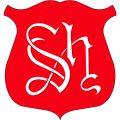 КАРТОЧКА ОРГАНИЗАЦИИ1. Сведения об организации:2. Контактная информация:3. Банковские реквизиты:4. Сведения о постановке на учет и статистическая информация:5. Сведения о руководителе:6. Контакты подразделений:Полное наименованиеОбщество с ограниченной ответственностью «Серебряное Наследие»Сокращенное наименованиеООО «Серебряное Наследие»Юридический адрес (почтовый)РФ, 356530, Ставропольский край, Петровский район, г. Светлоград, ул. Калаусская, д. 89Фактический адресРФ, 356523, Ставропольский край, Петровский район, село Сухая Буйвола, 400 метров на запад от дома № 201 по улице КраснаяТелефон 8 (86547) 4-18-60E-mail (электронная почта)feedback@silverh.ruОфициальный сайтwww.silver-heritage.ruРасчетный счет №40702810760100025445Корреспондентский счет №30101810907020000615Наименование банкаСТАВРОПОЛЬСКОЕ ОТДЕЛЕНИЕ N5230 ПАО СБЕРБАНКБИК040702615ОГРН1142651003351 от 12.02.2014ИНН / КПП2617800635/261701001ОКПО14088984ОКОГУ4210014ОКАТО07246501000ОКВЭД11.07Основной вид деятельности в соответствии с учредительными документамиПроизводство минеральных вод и других безалкогольных напитковGLN4670016929990ФИОШвиц Николай Викторович ДолжностьГенеральный директор, действует на основании УставаБухгалтерия8 (86547) 4-18-60, finance@silverh.ruОтдел продаж8 (86547) 4-18-60, 8 (919) 731-19-19, sales@silverh.ru